              Widdrington Station & Stobswood Parish Council                       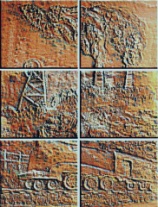  To all Parish Councillors & members of the public for information     Date 11/12/2023 Dear Councillor, You are summoned to attend the monthly meeting of the Parish Council to be held at 6.30 p.m. on    Monday 11th December 2023 at Widdrington Community Centre to take into consideration and   determine upon the following agenda.   1. To receive apologies for absence  2. To receive declarations of interest  3. To receive questions and comments from members of the public (time limited to 20 minutes in total)                               The remainder of the meeting to be held without participation by the public  4. Minutes of the Parish Council Meeting held on the 13 November 2023 for approval and adoption.                                                                                                                                                                  (Attached)        No Parish Council Meeting held during January, 2024 due to Winter Recess period.                                                                              5. Matters Arising on the Minutes.       Fireworks –   6. Reports from Outside Bodies      a/ Livability – Social Care support for children       b/ WI =- WiFi       c/ S Dickinson – surgery date 2024  7. Correspondence Received      a/ Redeswood Tree Surveying     b/ Local Parish Forum –      c/ Trees Damage to property – Parkside Gardens   8. Planning Applications        Oaklands Mile Road     9. Parish Council Events For 2023         Calendar of Community Events for 2023 to date by the Parish Council           Elderberries Xmas Lunch          Panto – 16/12/23  12. Finance              i) Parish Clerk’s financial statement – monthly update – Bank of Ireland Account Balance as at             reconciled with Bank Account statement for December, 2023.  (To follow on receipt)           Debits December 2023           Elderberries Xmas Lunch (Singer – Entertainment) £160            Elderberries Xmas Lunch (Items for Xmas Meal) £500           J Noblett (Xmas tree & delivery) £2040.00           Wage £910.81                      Wage 326.89           Wage £537.54                       Wage 450.20           Wage £299.20                        HMRC £434.56           King Catering (hire of Ban marie) £192.0013. To consider any urgent business which shall be limited to circumstances in which the Council’s           responsibilities cannot be met, or the Council’s interests are likely to be prejudiced, if the            business is deferred to the next available meeting in order to allow for inclusion on the relevant          agenda                                                                                                    14. To be held in closed session          Councillors to resolve that member of the public and press be excluded from the remainder           of the meeting which is to be held in closed session due to the confidential nature of the           business to be discussed.                Yours sincerely          Simone Sainthouse,          Parish Clerk.                                                 S Sainthouse – pcclerkwiddstob1@outlook.com - 07939612575Office hours: Mondays 8.30am – 12 noon &   Wednesdays 9.30am – 5.30pm. Parish Council Website- http:/widdstobpc.org.ukWiddrington Station Community Centre Website – enquiries@widdringtoncommunitycentre.co.uk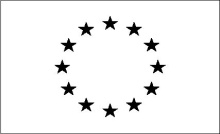 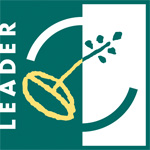 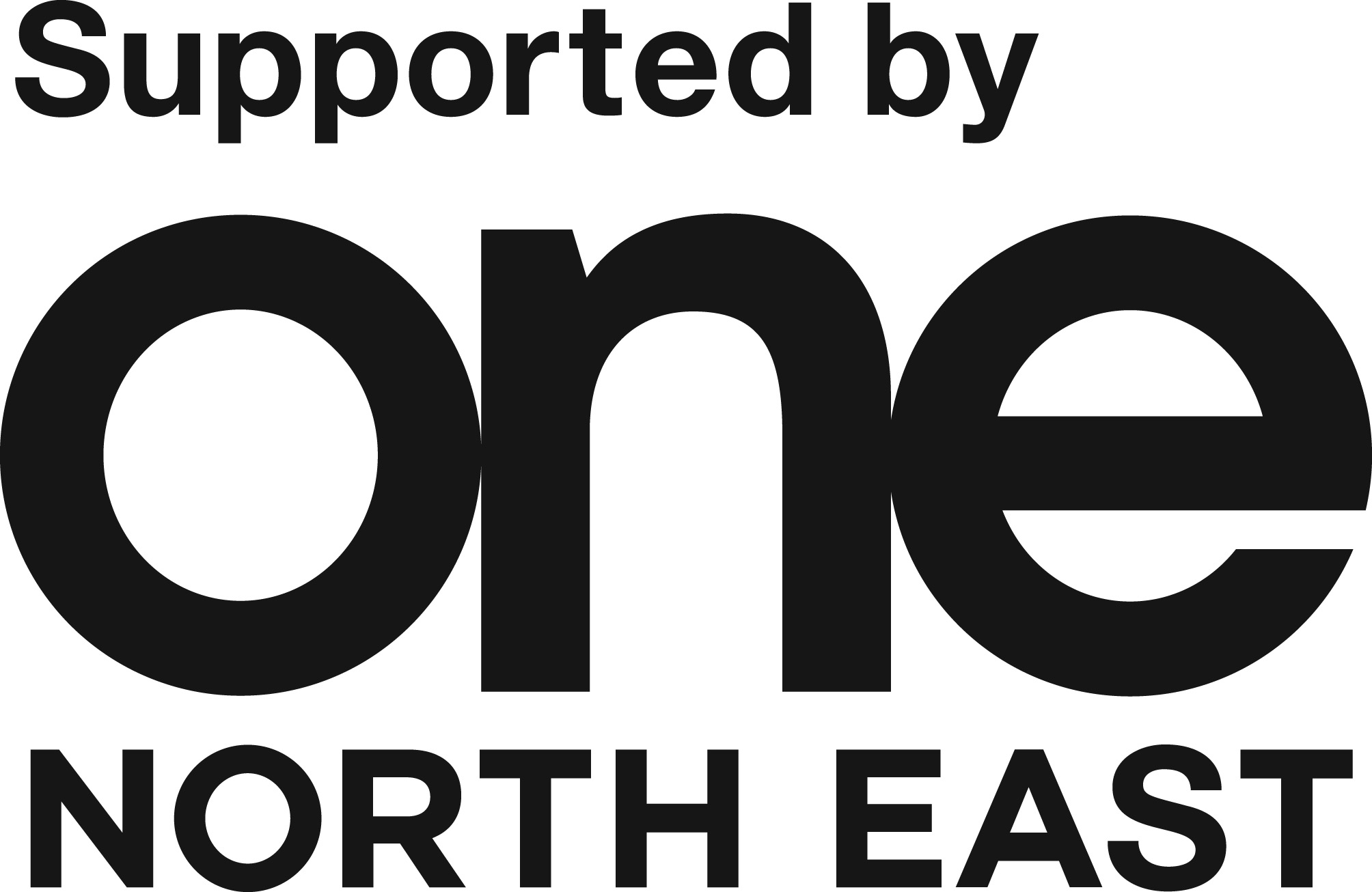 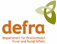                                                                                                2.